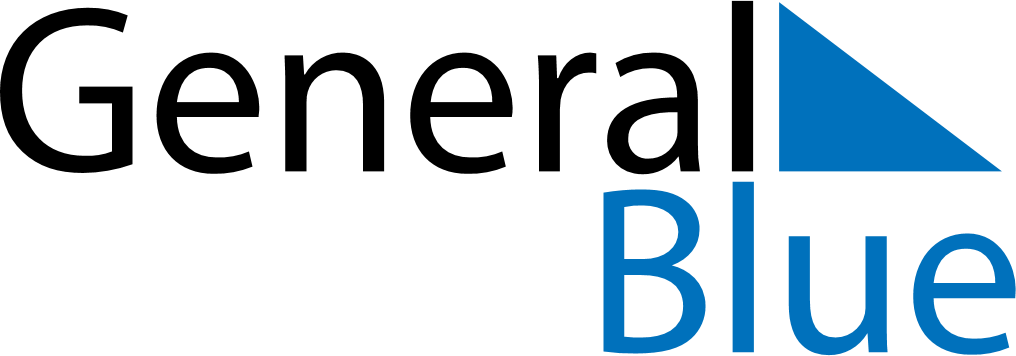 February 2020February 2020February 2020February 2020February 2020February 2020BrazilBrazilBrazilBrazilBrazilBrazilSundayMondayTuesdayWednesdayThursdayFridaySaturday12345678910111213141516171819202122Carnival23242526272829NOTES